 Les Andes à DIJON SAMEDI 24 JUIN  2017 Au  Caveau du Consulat Honoraire Du Mexique 11 bis cours du Charles de Gaulle -Dijon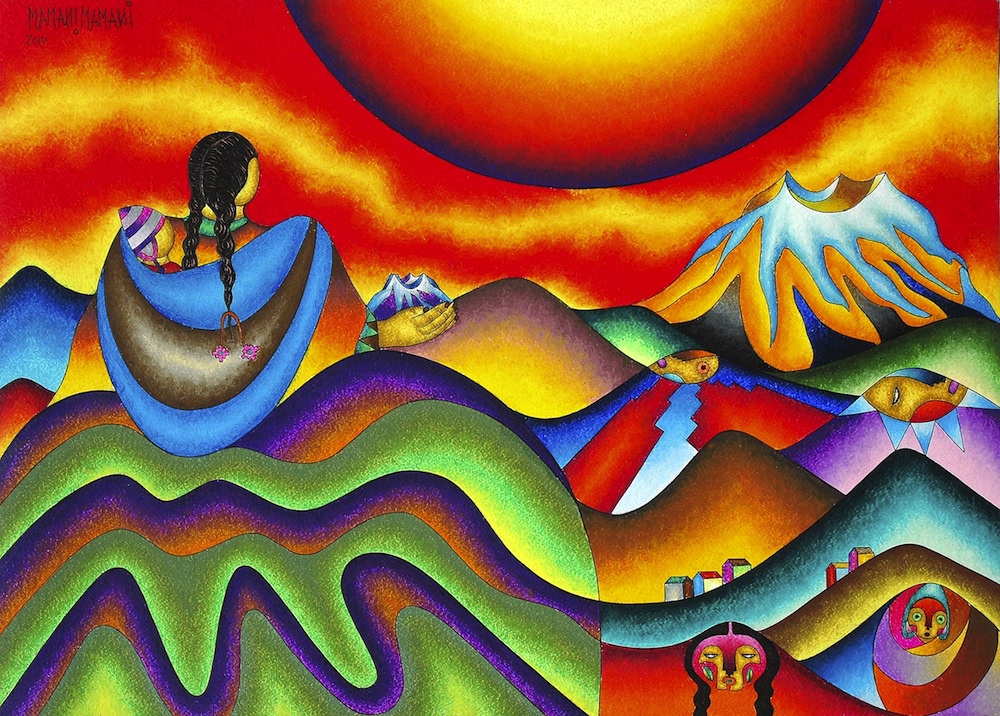  Exposition de peintureMAMANI  MAMANI               15h à 19hEntrée libreConcert          Los Pasajeros   20h                                  Présentation de leur disque 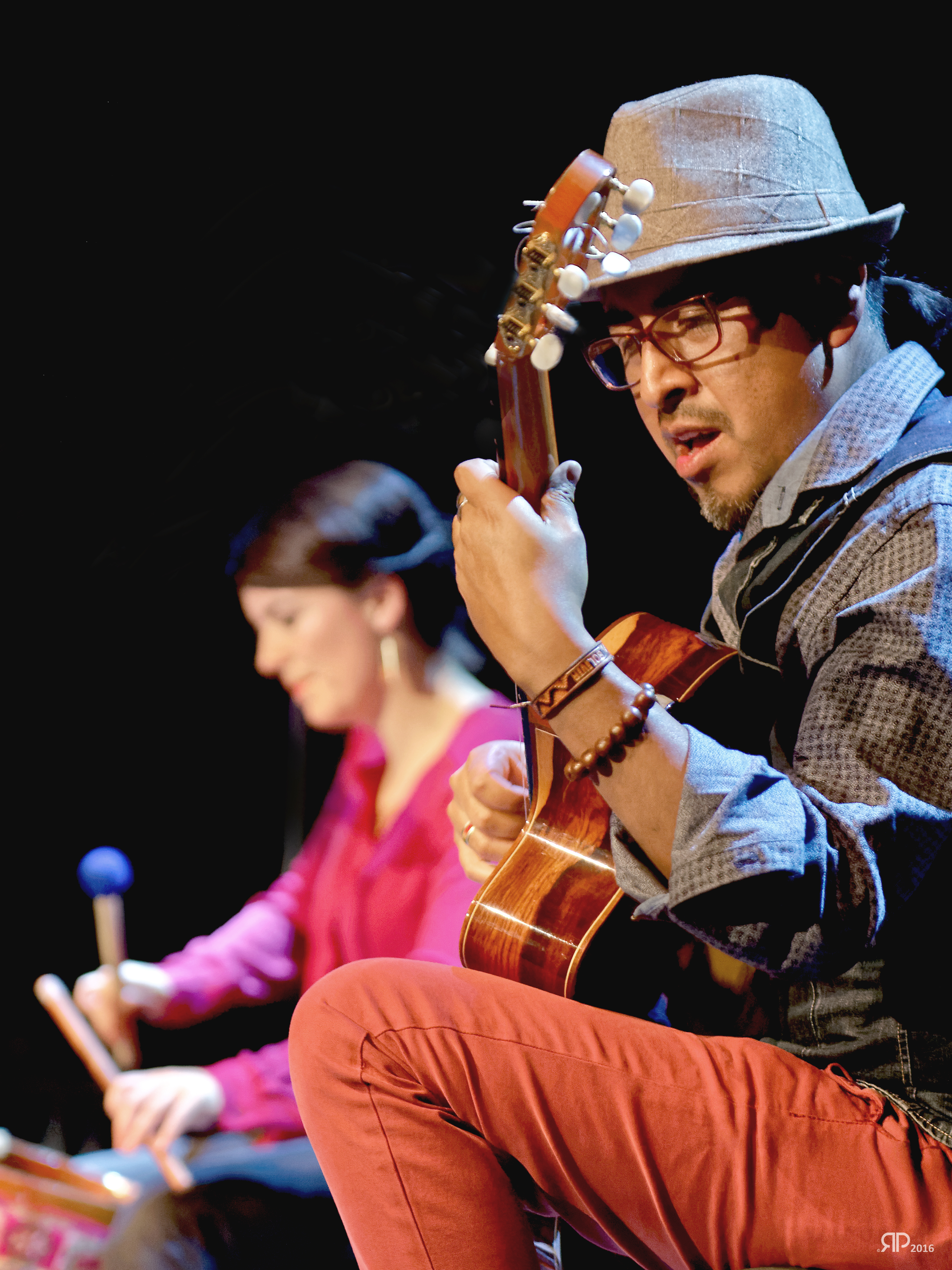                           Participation libre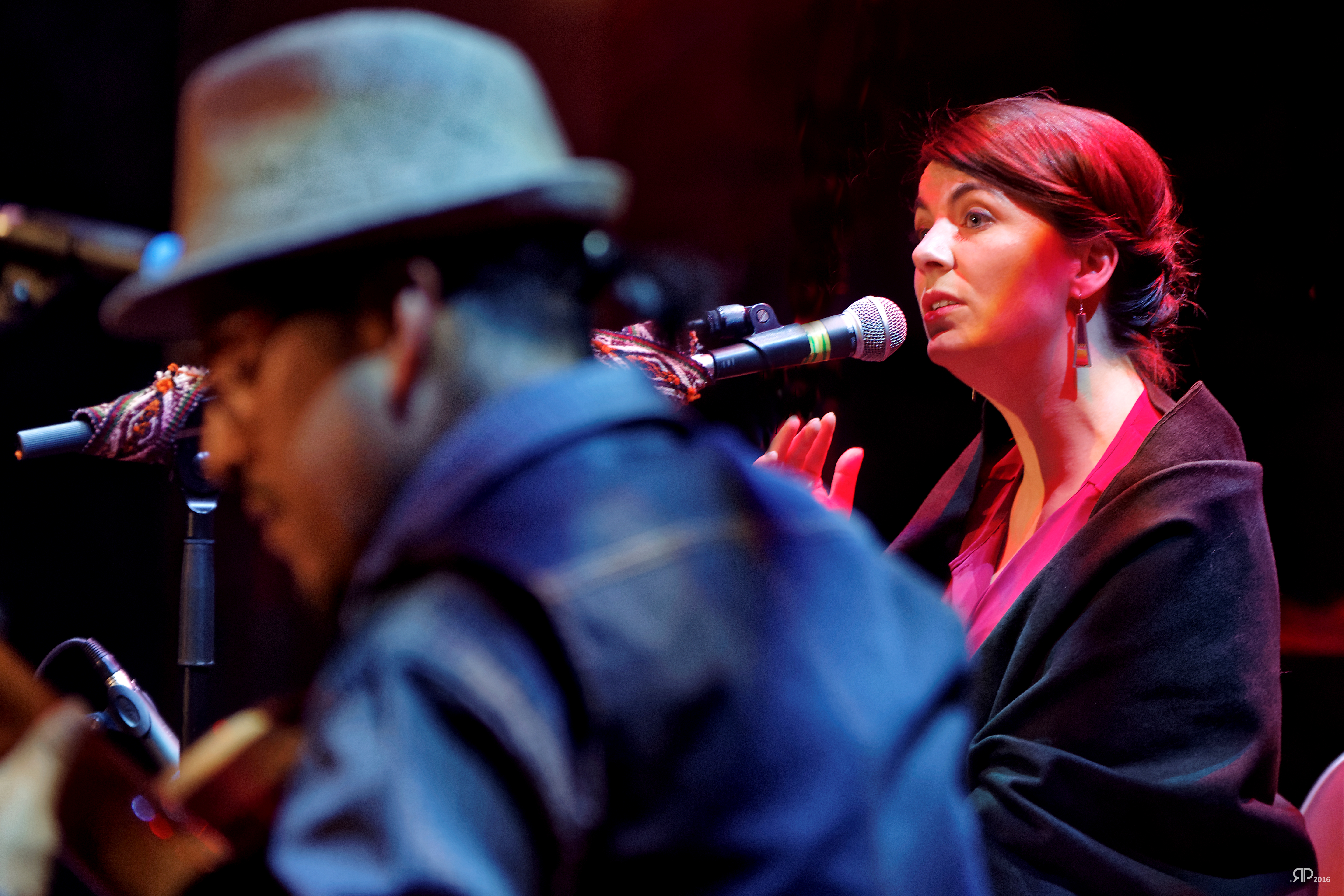 Merci de confirmer votre présence au 06 73 19 04 20 ou à  penaranda.thierry@neuf.fr 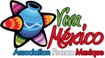 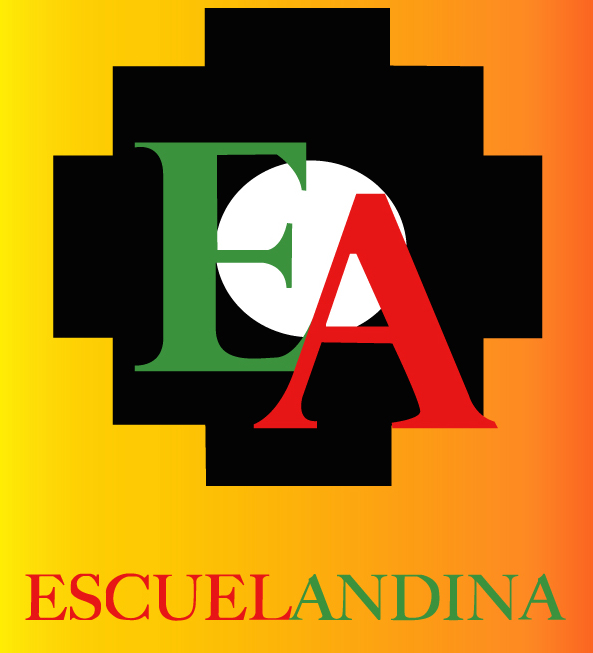 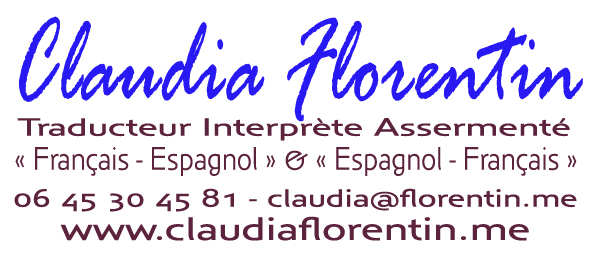 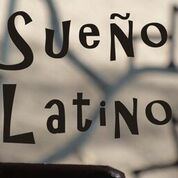 